Jalapeño Jelly, Text to Tables, and Tables to Text assignment.Juliana Hill9/15/12Color	Number	ExerciseRed	One	Power WalkingYellow	Two	JoggingGreen	Three	SwimmingPink	Four	HikingBlue	Five	Stair MasterOrange	Six	EllipticalTangerine	Seven	WeightsJalapeño JellyJalapeño JellyJalapeño Jelly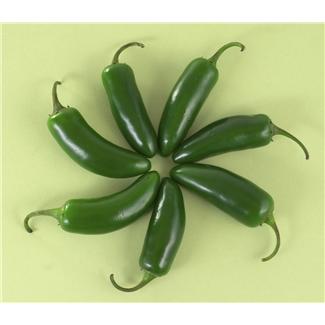 3 Jalapeño peppers4 Bell peppers  5 cups sugar1 cup white vinegar1 package or bottle of pectinOpen the peppers and remove seeds and veins. Run peppers through food processor until finally chopped.  (I usually add the vinegar to the food processor with the peppers).  Add all juices to a pot with the sugar and boil for 10 minutes.  Remove from heat, add pectin, and continue boiling until it reaches the hard boil stage.  Boil for 1 minute.  Pour into sterile jars to within ½ inch of the top.  Put on cap, screw band firmly tight.  Process in boiling water bath for 5 minutes.  Makes 5 ½ pints.Open the peppers and remove seeds and veins. Run peppers through food processor until finally chopped.  (I usually add the vinegar to the food processor with the peppers).  Add all juices to a pot with the sugar and boil for 10 minutes.  Remove from heat, add pectin, and continue boiling until it reaches the hard boil stage.  Boil for 1 minute.  Pour into sterile jars to within ½ inch of the top.  Put on cap, screw band firmly tight.  Process in boiling water bath for 5 minutes.  Makes 5 ½ pints.ColorNumberExerciseRedOnePower WalkingYellowTwoJoggingGreenThreeSwimmingPinkFourHikingBlueFiveStair MasterOrangeSixEllipticalTangerineSevenWeights